ДЕПАРТАМЕНТ ОСВІТИ І НАУКИ, МОЛОДІ ТА СПОРТУ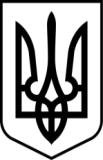 ЗАКАРПАТСЬКОЇ ОБЛАСНОЇ ДЕРЖАВНОЇ АДМІНІСТРАЦІЇЧИНАДІЇВСЬКИЙ ДОШКІЛЬНИЙ НАВЧАЛЬНИЙ  ЗАКЛАД (ДИТЯЧИЙ БУДИНОК) ІНТЕРНАТНОГО ТИПУЗАКАРПАТСЬКОЇ ОБЛАСНОЇ РАДИН А К А Зсмт.ЧинадійовоМукачівського району Закарпатської областіВід 01.09.2023 року                                                                                          №                                           Про створення ради профілактики правопорушеньсеред вихованців дитячого будинку  	 На виконання Законів України: «Про освіту», «Про повну загальну середню освіту», «Про охорону дитинства», на виконання Національної програми «Діти України» з метою розв’язання проблеми профілактики бездоглядності дітей та скоєння ними правопорушень, створення належних умов для фізичного, інтелектуального й духовного розвитку та підвищення рівня організації змістовного дозвілля.НАКАЗУЮ:Створити в дитячому будинку раду профілактики правопорушень серед вихованців дитячого будинку у складі:Голова Ради – Перевузник А.В. – заступник директора з НВРВідповідальний  секретар Ради – бібліотекар Лиса Л.ІЧлени ради:юрисконсульт дитячого будинку Зовнич Н.М.практичний психолог Тайхман А.В.вихователь родинної групи «Веселка» Бубряк Т.І.вихователь родинної групи «Сніжинка» Павленко М.ІГолові Ради Перевузник А.В.:Здійснювати роботу відповідно до положення про Раду профілактики правопорушень (Додаток 1)До 23.09 2023 року скласти план роботи і затвердити на засіданні Ради.До 23 вересня провести перше засідання Ради, розподілити обов’язки між членами Ради. Вести постійний контроль за відвідуванням занять учнями, які перебувають на обліку. (Постійно)Співпрацювати зі службами у справах дітей та районними відділами кримінальної міліції у справах дітей щодо профілактики правопорушень  серед учнів. (Постійно)  3. Практичному психологу дитячого будинку Тайхман А.В.: 3.1.Проводити психодіагностику, визначати інтереси вихованців, допомагати залучати їх до участі у гуртках та секціях.3.2.Проводити з вихованцями, схильними до правопорушень бесіди профілактичного характеру. 4.Вихователям дитячого будинку: 4.1.Тримати на постійному контролі учнів, які перебувають на внутрідитбудинківському  обліку або обліку у службах у справах дітей. (Постійно)4.2. Проводити з учнями виховну роботу з урахуванням вікових та індивідуально- психологічних особливостей. (Постійно)4.3. Сприяти залученню учнів до участі у шкільних гуртках, виховних заходах.(Постійно)5.Секретарю Ради Лиса Л.І. вести протоколи засідань Ради профілактики правопорушень.6.Обов’язки щодо загального управління роботою Ради профілактики правопорушень покласти на заступника директора з НВР Перевузник А.В., до кінця навчального року.7.Контроль за виконанням даного наказу залишаю за собою.Директор                                                                  Світлана СОФІЛКАНИЧЗ наказом ознайомлені:Перевузник А.В. _____________Лиса Л.І      _____________Зовнич Н.М.       _____________Тайхман А.В.    ______________Бубряк Т.І          ______________Павленко М.І   _____________                                                        Додаток 1 до Наказу № ____                                                  Від 01.09.2023 року                                    Затверджую:                                                                                                 Директор  ДНЗ Чинадіївський дитячий будинок                                                                                     __________________С.Й. Софілканич ПОЛОЖЕННЯПРО РАДУ З ПРОФІЛАКТИКИ ПРАВОПОРУШЕНЬПрофілактична Рада покликана об'єднати зусилля педагогічного, учнівського колективів, батьківської громадськості, соціально-психологічної служби комплексу в створенні єдиної системи роботи з профілактики правопорушень у дитячому будинку, координувати дії педагогічного колективу з роботою міських структур і громадських організацій, працює з дітьми, підлітками та їх батьками.I. ЗАГАЛЬНІ ПОЛОЖЕННЯ1.1.Рада профілактики створена в комплексі для роботи з попередження правопорушень, злочинів, зміцненню дисципліни серед учнів.1.2. Склад ради профілактики затверджується педагогічною радою дитячого будинку і складається з голови, його заступника і членів ради. Членами ради є найбільш досвідчені працівники дитячого будинку, представники громадських організацій, співробітники правоохоронних органів. Керує радою профілактики заступник директора з навчально -виховної роботи.1.3 Рада профілактики здійснює свою діяльність відповідно до чинного законодавства, Конвенції ООН "Про права дитини"; статуту дитячого будинку, нормативним документам та наказам директора дитячого будинку.ІІ. ЗАВДАННЯ ДІЯЛЬНОСТІ РАДИ З ПРОФІЛАКТИКИ ПРАВОПОРУШЕНЬ 2.1. Проводить моніторинг стану роботи в закладі щодо профілактики злочинності, правопорушень та інших девіантних проявів серед учнівської молоді, узагальнює і аналізує його результати.2.2. Розглядає персональні справи учнів-порушників порядку.2.3. Здійснює контроль за поведінкою підлітків, які перебувають на обліку в школі, КССН, ЦСССМ.2.4. Виявляє важковиховуваних учнів .2.5. Залучає підлітків схильних до правопорушень в гурткову роботу.2.6. Проводить індивідуально-виховну роботу з підлітками девіантної поведінки.2.7. Виносить проблемні питання на обговорення педради і для прийняття рішення керівництвом дитячого будинку.2.8. Заслуховує вихователів  про стан роботи щодо зміцнення дисципліни та профілактики правопорушень.2.9. Організовує індивідуальне шефство над важкими підлітками.2.10. Розглядає питання про стан роботи з профілактики правопорушень у родинних групах дитячого будинку.ІІІ. ПОРЯДОК ДІЯЛЬНОСТІ РАДИ З ПРОФІЛАКТИКИ ПРАВОПОРУШЕНЬ  3.1. Чисельний і поіменний склад Ради з профілактики затверджується на педагогічній раді і оформляється наказом директора дитячого будинку на кожен рік.3.2. Засідання ради проходять щомісяця, крім екстрених випадків.3.3. Хід засідання Ради з профілактики і прийняті рішення протоколюються одним із членів ради.3.4. Рішення Ради приймається шляхом голосування (більшістю голосів).3.5. Робота ради з профілактики планується на навчальний рік. План роботи обговорюється на засіданні ради і затверджується директором дитячого будинку.3.6. Свою роботу рада профілактики проводить у тісному контакті з правоохоронними органами, громадськими організаціями, які проводять виховну роботу з дітьми.3.7. При розборі персональних справ разом з учнями запрошуються закріплений вихователь.3.8. Розглядає подання вихователів, соціального педагога про постановку та зняття з внутрідитбудинківського  обліку.3.9. Надає консультативну, методичну допомогу вихователям  у вихованні дітей.3.10. Розглядає конфліктні ситуації, пов'язані з проблемами міжособистісного спілкування учасників освітнього процесу в межах своєї компетенції.3.11. Залучає фахівців-лікарів, працівників правоохоронних органів та інших спеціалістів - до спільного вирішення питань, що відносяться до компетенції Ради.IV. ПОРЯДОК ДІЯЛЬНОСТІ РАДИ З ПРОФІЛАКТИКИ ПРАВОПОРУШЕНЬ 4.1.Педагогічна профілактика:· Діагностика інтересів.· Діагностика нахилів, здібностей.· Діагностика та корекція особистісного самовизначення учнів.· Розробка і проведення заходів щодо створення сприятливих умов для саморозвитку особистості в колективі.4.2. Консультаційна діяльність: · Практичні поради щодо виходу з проблемної ситуації.· Допомога у встановленні причин, які призводять до виникнення проблем та вирішення їх.4.3. Просвітницька діяльність: · Поширення знань з права, психології, соціології, медицини, які сприяють ефективному вирішенню завдань профілактики правопорушень.· Ознайомлення вихователів з основами вікової психології.· Практичне використання набутих знань у вирішенні конкретних питань навчання й виховання. V. ПРАВА ТА ОБОВ’ЯЗКИ РАДИ З ПРОФІЛАКТИКИ5.1. Рада профілактики зобов'язана:· розробляти і впроваджувати систему взаємодії адміністрації та вихователів дитячого будинку з громадськістю, покликаної здійснювати профілактику правопорушень неповнолітніх;· сприяти підвищенню ефективності роботи дитячого будинку з профілактики правопорушень учнів;· вивчати стан профілактичної роботи в дитячому будинку по родинних групах, особливості розвитку особистості учнів, які відносяться до "групи ризику" та їх позаурочну зайнятість;· здійснювати консультаційно-інформаційну діяльність для колективу вихователів;· контролювати виконання прийнятих рішень;· аналізувати свою діяльність, виступати зі звітом про її результати на нарадах не рідше 2-х разів на рік.5. 2. Рада профілактики має право: · давати індивідуальні та колективні рекомендації вихователям  з питань корекції поведінки підлітків та проведення профілактичної роботи з ними;· виносити на обговорення інформацію про стан проблеми правопорушень неповнолітніх;· клопотати перед ССН, КСН щодо вжиття заходів громадського впливу в установленому законом порядку щодо учнів та їх батьків або осіб які їх замінюють.VІ.ДОКУМЕНТАЦІЯ РАДИ З ПРОФІЛАКТИКИ ПРАВОПОРУШЕНЬ 6.1. Наказ про створення ради з профілактики правопорушень .6.2. План роботи ради з профілактики правопорушень .6.3. Журнал засідань.6.4. Карти учнів, які перебувають на внутрідитбудинківському  обліку.6.5. Списки дітей, які опинилися в складних життєвих ситуаціях.6.6. Списки дітей-сиріт та позбавлених батьківського піклування.